Coupon réponse : réunion d’échange et d’information autour du Master « Innovation et Développement dans le champ de l’ESS »Réunion du mercredi 21 mars 2018 de 14H30 à 16H30 à l’IFEN au Havre : ETABLISSEMENT : _ _ _ _ _ _ _ _ _ _ _ _ _ _ _ _ _ _ _ _ _ _ _ _ _ _ _ _ _ _ _ _ _ _ NOM : _ _ _ _ _ _ _ _ _ _ _ _ _ _ _ _ _ _ _ _ PRENOM : _ _ _ _ _ _ _ _ _ _ _ _ _ _ _            Tél. : _ _ _ _ _ _ _ _ _ _ _ _ _ _ _ _ _ _ _	Mail : _ _ _ _ _ _ _ _ _ _ _ _ _ _ _ _ _ _ _ASSISTERA                                  N’ASSISTERA PAS        …………………………………………………………………………………………………………….………….Coupon réponse : réunion d’échange et d’information autour du Master « Innovation et Développement dans le champ de l’ESS »Réunion du jeudi 22 mars 2018 de 14h30 à 16h30 à l’IDEFHI, Route de Sahurs, à Canteleu, (bâtiment Formation Salle 1)ETABLISSEMENT : _ _ _ _ _ _ _ _ _ _ _ _ _ _ _ _ _ _ _ _ _ _ _ _ _ _ _ _ _ _ _ _ _ _ NOM : _ _ _ _ _ _ _ _ _ _ _ _ _ _ _ _ _ _ _ _ PRENOM : _ _ _ _ _ _ _ _ _ _ _ _ _ _ _            Tél. : _ _ _ _ _ _ _ _ _ _ _ _ _ _ _ _ _ _ _	Mail : _ _ _ _ _ _ _ _ _ _ _ _ _ _ _ _ _ _ _ASSISTERA                                  N’ASSISTERA PAS        …………………………………………………………………………………………………………….………….Coupon réponse : réunion d’échange et d’information autour du Master « Innovation et Développement dans le champ de l’ESS »Réunion du mardi 27 mars 2018 de 14h30 à 16h30 au Foyer Martin Luther King, 12 Longue Vue des Architectes 14 111 LOUVIGNY (près de Caen).ETABLISSEMENT : _ _ _ _ _ _ _ _ _ _ _ _ _ _ _ _ _ _ _ _ _ _ _ _ _ _ _ _ _ _ _ _ _ _ NOM : _ _ _ _ _ _ _ _ _ _ _ _ _ _ _ _ _ _ _ _ PRENOM : _ _ _ _ _ _ _ _ _ _ _ _ _ _ _            Tél. : _ _ _ _ _ _ _ _ _ _ _ _ _ _ _ _ _ _ _	Mail : _ _ _ _ _ _ _ _ _ _ _ _ _ _ _ _ _ _ _ASSISTERA                                  N’ASSISTERA PAS        …………………………………………………………………………………………………………….………….Coupon réponse : réunion d’échange et d’information autour du Master « Innovation et Développement dans le champ de l’ESS »Réunion du vendredi 30 mars 2018 de 14h30 à 16h30 dans les locaux de l’Association La Ronce à EVREUX, 13 rue Lavoisier, bâtiment 1, 1ier étage, Salle Descartes.ETABLISSEMENT : _ _ _ _ _ _ _ _ _ _ _ _ _ _ _ _ _ _ _ _ _ _ _ _ _ _ _ _ _ _ _ _ _ _ NOM : _ _ _ _ _ _ _ _ _ _ _ _ _ _ _ _ _ _ _ _ PRENOM : _ _ _ _ _ _ _ _ _ _ _ _ _ _ _            Tél. : _ _ _ _ _ _ _ _ _ _ _ _ _ _ _ _ _ _ _	Mail : _ _ _ _ _ _ _ _ _ _ _ _ _ _ _ _ _ _ _ASSISTERA                                  N’ASSISTERA PAS        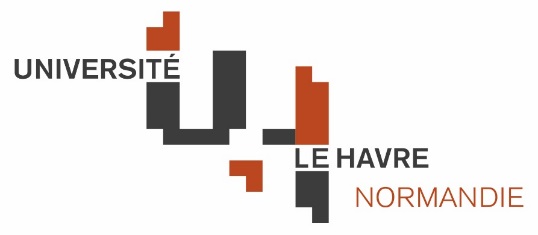 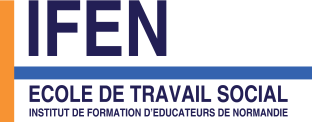 